В целях содействия разрешению ситуаций, связанных с неисполнением застройщиками своих обязательств о передаче жилых помещений гражданам, вложившим денежные средства в строительство многоквартирных домов на территории города Новосибирска, в соответствии с подпунктом 3 пункта 2 статьи 39.6 Земельного кодекса Российской Федерации, Федеральным законом от 06.10.2003 № 131-ФЗ «Об общих принципах организации местного самоуправления в Российской Федерации», подпунктом 2 пункта 1 статьи 1 Закона Новосибирской области от 01.07.2015 № 583-ОЗ «Об установлении критериев, которым должны соответствовать объекты социально-культурного и коммунально-бытового назначения, масштабные инвестиционные проекты, для размещения (реализации) которых предоставляются земельные участки в аренду без проведения торгов и о внесении изменения в статью 15 Закона Новосибирской области «Об использовании земель на территории Новосибирской области», руководствуясь Уставом города Новосибирска, 
ПОСТАНОВЛЯЮ:1. Утвердить Положение о комиссии по рассмотрению ходатайств юридических лиц о реализации масштабных инвестиционных проектов и их соответствии критерию, установленному подпунктом 2 пункта 1 статьи 1 Закона Новосибирской области от 01.07.2015 № 583-ОЗ «Об установлении критериев, которым должны соответствовать объекты социально-культурного и коммунально-бытового назначения, масштабные инвестиционные проекты, для размещения (реализации) которых предоставляются земельные участки в аренду без проведения торгов и о внесении изменения в статью 15 Закона Новосибирской области «Об использовании земель на территории Новосибирской области» (приложение).2. Департаменту строительства и архитектуры мэрии города Новосибирска разместить постановление на официальном сайте города Новосибирска в информационно-телекоммуникационной сети «Интернет».3. Департаменту информационной политики мэрии города Новосибирска обеспечить опубликование постановления.4. Контроль за исполнением постановления возложить на заместителя мэра города Новосибирска – начальника департамента строительства и архитектуры мэрии города Новосибирска.Горбенко2275411	ДСАПриложение к постановлению мэриигорода Новосибирскаот 16.09.2016 № 4166ПОЛОЖЕНИЕо комиссии по рассмотрению ходатайств юридических лиц о реализации масштабных инвестиционных проектов и их соответствии критерию, установленному подпунктом 2 пункта 1 статьи 1 Закона Новосибирской области от 01.07.2015 № 583-ОЗ «Об установлении критериев, которым должны соответствовать объекты социально-культурного и коммунально-бытового назначения, масштабные инвестиционные проекты, для размещения (реализации) которых предоставляются земельные участки в аренду без проведения торгов и о внесении изменения в статью 15 Закона Новосибирской области «Об использовании земель на территории Новосибирской области» 1. Общие положения1.1. Положение о комиссии по рассмотрению ходатайств юридических лиц о реализации масштабных инвестиционных проектов и их соответствии критерию, установленному подпунктом 2 пункта 1 статьи 1 Закона Новосибирской области от 01.07.2015 № 583-ОЗ «Об установлении критериев, которым должны соответствовать объекты социально-культурного и коммунально-бытового назначения, масштабные инвестиционные проекты, для размещения (реализации) которых предоставляются земельные участки в аренду без проведения торгов и о внесении изменения в статью 15 Закона Новосибирской области «Об использовании земель на территории Новосибирской области» (далее – Положение), разработано в соответствии с подпунктом 3 пункта 2 статьи 39.6 Земельного кодекса Российской Федерации, Федеральным законом от 06.10.2003 № 131-ФЗ «Об общих принципах организации местного самоуправления в Российской Федерации», подпунктом 2 пункта 1 статьи 1 Закона Новосибирской области от 01.07.2015 № 583-ОЗ «Об установлении критериев, которым должны соответствовать объекты социально-культурного и коммунально-бытового назначения, масштабные инвестиционные проекты, для размещения (реализации) которых предоставляются земельные участки в аренду без проведения торгов и о внесении изменения в статью 15 Закона Новосибирской области «Об использовании земель на территории Новосибирской области» (далее – Закон Новосибирской области), Уставом города Новосибирска.1.2. Положение определяет основные задачи, функции, права и организацию работы комиссии по рассмотрению ходатайств юридических лиц о реализации масштабных инвестиционных проектов и их соответствии критерию, установленному подпунктом 2 пункта 1 статьи 1 Закона Новосибирской области (далее – комиссия). 1.3. Комиссия является постоянно действующим коллегиальным органом мэрии города Новосибирска (далее – мэрия), созданным для рассмотрения ходатайств юридических лиц о реализации масштабных инвестиционных проектов и их соответствии критерию, установленному подпунктом 2 пункта 1 статьи 1 Закона Новосибирской области.1.4. Комиссия в своей деятельности руководствуется Конституцией Российской Федерации, федеральными конституционными законами, федеральными законами и иными нормативными правовыми актами Российской Федерации, нормативными правовыми актами Новосибирской области, Уставом города Новосибирска, Положением и иными муниципальными правовыми актами города Новосибирска.2. Основные задачи и функции комиссии2.1. Рассмотрение ходатайств юридических лиц о реализации масштабных инвестиционных проектов и их соответствии критерию, установленному подпунктом 2 пункта 1 статьи 1 Закона Новосибирской области (далее – ходатайство), а также прилагаемых к ходатайству обосновывающих документов в соответствии с постановлением мэрии города Новосибирска от 02.08.2016 № 3419 «О Порядке рассмотрения ходатайств юридических лиц о реализации масштабных инвестиционных проектов и их соответствии критерию, установленному подпунктом 2 пункта 1 статьи 1 Закона Новосибирской области от 01.07.2015 № 583-ОЗ «Об установлении критериев, которым должны соответствовать объекты социально-культурного и коммунально-бытового назначения, масштабные инвестиционные проекты, для размещения (реализации) которых предоставляются земельные участки в аренду без проведения торгов и о внесении изменения в статью 15 Закона Новосибирской области «Об использовании земель на территории Новосибирской области».2.2. Принятие решений о возможности удовлетворения ходатайств юридических лиц или об отказе в удовлетворении ходатайств.2.3. Проведение оценки и сопоставления ходатайств в случае принятия комиссией решения о возможности удовлетворения нескольких ходатайств.2.4. Направление решений о возможности удовлетворения ходатайств юридических лиц или об отказе в удовлетворении ходатайств в департамент строительства и архитектуры мэрии для уведомления юридических лиц о результатах рассмотрения ходатайств и принятия в установленном порядке решения об обращения к Губернатору Новосибирской области в случае удовлетворения ходатайств.2.5. Обеспечение взаимодействия между структурными подразделениями мэрии, организациями независимо от организационно-правовой формы при рассмотрении ходатайств юридических лиц, а также прилагаемых к ходатайству обосновывающих документов.3. Права комиссии3.1. Запрашивать и получать от структурных подразделений мэрии, государственных органов и организаций независимо от организационно-правовой формы информацию и документы, необходимые для деятельности комиссии.3.2. Приглашать и заслушивать на заседания комиссии представителей структурных подразделений мэрии, заказчика, застройщика, участников  строительства, иных организаций независимо от организационно-правовой формы по вопросам, входящим в компетенцию комиссии.3.3. Привлекать к деятельности комиссии организации и отдельных специалистов для проведения совещаний, разработки документов в рамках деятельности комиссии. 4. Организация работы комиссии4.1. Создание комиссии и утверждение ее состава осуществляется постановлением мэрии.Комиссия формируется в количестве не менее 14 человек, включая председателя, заместителя председателя, членов комиссии, секретаря.4.2. Комиссию возглавляет председатель, в отсутствие  председателя комиссии его полномочия исполняет заместитель председателя комиссии.4.3. Комиссия осуществляет свою деятельность в форме заседаний.4.4. Заседание комиссии считается правомочным, если на нем присутствует не менее половины ее членов.4.5. Решения комиссии принимаются простым большинством голосов от числа присутствующих на заседании членов путем открытого голосования. При равенстве голосов правом решающего голоса обладает председательствующий. Секретарь комиссии имеет право голоса.4.6. Решения, принятые на заседании комиссии, оформляются протоколом заседания комиссии, который подписывается председателем комиссии, всеми присутствующими на заседании членами комиссии и секретарем комиссии. 4.7. Председатель комиссии:осуществляет общее руководство деятельностью комиссии;планирует работу комиссии, определяет дату, место проведения и повестку дня заседания комиссии;утверждает повестку дня заседания комиссии и председательствует на заседаниях комиссии;обеспечивает размещение информации о деятельности комиссии, повестке дня, дате и времени проведения заседания комиссии на  официальном сайте города Новосибирска в информационно-телекоммуникационной сети «Интернет»;подписывает протоколы заседаний комиссии;осуществляет иные полномочия в целях основных задач и функций комиссии.4.8. Секретарь комиссии:осуществляет прием и регистрацию документов, поступающих в адрес комиссии;взаимодействует с членами комиссии, представителями структурных подразделений мэрии, лицами, приглашенными на заседание комиссии, по вопросам организации и проведения заседаний комиссии, извещает их о дате, времени, месте и повестке дня очередного заседания комиссии;не позднее, чем за два рабочих дня до заседания комиссии, направляет телефонограммами или сообщениями по электронной почте каждому члену комиссии комплект документов по вопросам, включенным в повестку дня заседания комиссии; осуществляет подсчет голосов при проведении процедуры голосования;ведет и подписывает протоколы заседаний комиссии;готовит и выдает заинтересованным лицам выписки из протоколов заседаний комиссии;контролирует исполнение решений комиссии и поручений председателя комиссии, заместителя председателя комиссии;осуществляет иные организационные функции, необходимые для обеспечения деятельности комиссии.В случае отсутствия секретаря комиссии его функции выполняет один из членов комиссии, назначенный председателем комиссии. 4.9. Протокол заседания комиссии размещается на официальном сайте города Новосибирска в информационно-телекоммуникационной сети «Интернет» в течение трех дней со дня его подписания.4.10. Организационно-техническое обеспечение деятельности комиссии осуществляет департамент строительства и архитектуры мэрии. 4.11. На заседаниях комиссии вправе присутствовать граждане (физические лица), в том числе представители организаций (юридических лиц), общественных объединений, органов государственной власти и органов местного самоуправления.____________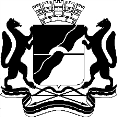 МЭРИЯ ГОРОДА НОВОСИБИРСКАПОСТАНОВЛЕНИЕОт  	  16.09.2016		№     4166     	О Положении о комиссии по рассмотрению ходатайств юридических лиц о реализации масштабных инвестиционных проектов и их соответствии критерию, установленному подпунктом 2 пункта 1 статьи 1 Закона Новосибирской области от 01.07.2015 № 583-ОЗ «Об установлении критериев, которым должны соответствовать объекты социально-культурного и коммунально-бытового назначения, масштабные инвестиционные проекты, для размещения (реализации) которых предоставляются земельные участки в аренду без проведения торгов и о внесении изменения в статью 15 Закона Новосибирской области «Об использовании земель на территории Новосибирской области»О Положении о комиссии по рассмотрению ходатайств юридических лиц о реализации масштабных инвестиционных проектов и их соответствии критерию, установленному подпунктом 2 пункта 1 статьи 1 Закона Новосибирской области от 01.07.2015 № 583-ОЗ «Об установлении критериев, которым должны соответствовать объекты социально-культурного и коммунально-бытового назначения, масштабные инвестиционные проекты, для размещения (реализации) которых предоставляются земельные участки в аренду без проведения торгов и о внесении изменения в статью 15 Закона Новосибирской области «Об использовании земель на территории Новосибирской области»Мэр города НовосибирскаА. Е. Локоть